Утверждаю:Директор МБОУУсть-Питская ООШ № 19_ Шадрина Е.А.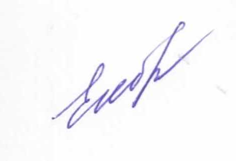 Программа летнего оздоровительноголагеря«СОЛНЫШКО».Пояснительная записка.
Целостное развитие личности возможно при гармоничном развитии духовного и физического здоровья, что даёт основу для социального здоровья, адаптации личности в обществе и формирования активной позиции. Именно в период детства и юности закладываются основы здоровья и личности человека, большая часть этого периода приходится на школьный возраст. Значит, на образование ложится ответственность не только за развитие и образование личности, но и за формирование культуры здоровья, здорового образа жизни, а в итоге – за формирование целостной личности с активным созидательным отношением к миру.В последние годы очевидно возрастание внимания к организации летних оздоровительных лагерей. Они выполняют очень важную миссию оздоровления и воспитания детей, когда многие семьи находятся в сложных экономических и социальных условиях. Кроме того, лагеря способствуют формированию у ребят не подавляющего личность коллективизма, коммуникативных навыков. Летний отдых сегодня – это не только социальная защита, это еще и полигон для творческого развития, обогащения духовного мира и интеллекта ребенка. Ежегодно для учащихся проводится оздоровительная смена в лагере дневного пребывания на базе нашей школы. Обязательным является вовлечение в лагерь ребят из многодетных и малообеспеченных семей. Для того чтобы отдых сделать полноценным была разработана программа.Разработка данной программы организации летнего каникулярного отдыха, оздоровления и занятости детей была вызвана:повышением спроса родителей и детей на организованный отдых школьников;модернизацией старых форм работы и введением новых;необходимостью использования богатого творческого потенциала подростков и педагогов в реализации цели и задач программы.Данная программа по своей направленности является комплексной, т. е. включает в себя разноплановую деятельность, объединяет различные направления оздоровления, отдыха и воспитания детей в условиях оздоровительного лагеря.Направленность программы.1. Гражданско-патриотическое.2. Здоровьесберегающее.3. Интеллектуальное.4. Творческое.5. Социокультурное и медиокультурное.6. Экологическое.7. Семейные ценности.8.  Трудовое.Актуальность программа.1. Возможность для творческого развития, обогащения духовного мира и интеллекта ребенка.2.Укрепление здоровья и организация досуга учащихся.3.Профилактика вредных привычек, детской безнадзорности и правонарушений несовершеннолетних и социальная защита прав и законных интересов детей.Именно первоочередной задачей летнего пришкольного лагеря является физическое и духовное оздоровление детей и подростков.Работа включала в себя разноплановую деятельность, объединяя различные направления оздоровления, отдыха и воспитания детей в условиях оздоровительного лагеря. Обязательным было вовлечение в лагерь трудных детей, ребят из многодетных и малообеспеченных семей.План воспитательной работы, проводимый воспитателями в оздоровительном лагере, составлен так, чтобы каждое мероприятие носило всесторонний воспитательный характер, затрагивало все аспекты и направления воспитательной концепции. Очень важно заинтересовать, увлечь детей интересной деятельностью.Цели и задачи программыЦель программы: создание условий для организации полноценного и безопасного летнего оздоровительного отдыха детей.Задачи программы:создание необходимых условий для организации содержательного отдыха детей;развитие познавательной активности, творческого и интеллектуального потенциала детей;укрепление навыков здорового образа жизни;формирование навыков общения и толерантности;расширение и углубление знаний детей о родном городе, селе, его истории, достопримечательностях, людях.Возраст участников программыПрограмма рассчитана на детей от 7 до14 лет.Предельная наполняемость площадки:для обучающихся 1-7 классов – не более 10 детей,Формы и методы реализации программыДанная программа реализуется через использование групповых, индивидуальных и коллективных форм работы, которые осуществляются с использованием традиционных методов:конкурсы;игры;соревнования;праздники;презентации;экскурсии;прогулки;анкетирование.При комплектовании особое внимание уделяется детям из малообеспеченных, неполных семей, из семей, имеющих родителей-пенсионеров, а также детям, находящимся в трудной жизненной ситуации.На площадку дети принимаются при наличии следующих документов: заявления от родителей, медицинского полиса, свидетельства о рождении (копия).Срок реализации программыИюнь 2022 года, 21 день, воскресенье и суббота выходной.Значимость программы.Программа деятельности летнего лагеря ориентирована на создание социально значимой психологической среды, дополняющей и корректирующей семейное воспитание ребенка. Программа универсальна, так как может использоваться для работы с детьми из различных социальных групп, разного возраста, уровня развития и состояния здоровья.Одним из важнейших средств и методов организации воспитательного пространства является создание условий для проявления самостоятельности, инициативы, принятия решений и его самореализации.Принципы, используемые при планированиии проведении летней площадкиПринципы:                                                принцип нравственного отношения друг к другу, к окружающему миру;принцип творческого отношения к делу;принцип добровольности участия в делах;подведение итогов смены;выработка перспектив деятельности организации;анализ предложений, поступивших от детей, родителей, педагогов по деятельности летней оздоровительной площадки в будущем.Занятость детей ( из опекаемых семей, дети с ограниченными возможностями здоровья, детей из семей, находящихся в ТЖС).Таких детей нет.Занятость детей, состоящих на профилактических видах учёта ( СОП, УПК, ВШК, ОДН)Календарный план мероприятий.План сетка лагерной смены.Механизм  реализации программыПрограмма разработана с учётом  законодательных нормативно- правовых документов:конвенцией ООН о правах ребёнка;конституцией РФ;законом «Об образовании»федеральным законом «Об основных гарантиях прав ребёнка в Российской Федерации» от 24.07.98 г. № 124 – ФЗ;трудовым кодексом Российской Федерации от 2006г. №197-ФЗ;приказом Министерства образования и науки РФ от 13.07.2001г. № 2688 «Об утверждении порядка проведения смен профильных лагерей с дневным пребыванием детей, лагерей труда и отдыха».Материально-техническое обеспечение:        - спортивная площадка школы, дворовая детская площадка;          - помещения для занятий  творческих объединений ( спортзал)-материалы для оформления и творчества;- наличие канцелярских принадлежностей;- настольные игры, спортивный инвентарь, детские игрушки;- музыкальная аппаратура, видеотехника;- призы, грамоты для стимулирования.Кадровое обеспечениеВ реализации программы участвуют:педагоги-организаторы;сельский библиотекарь.Распорядок дня.  Принципы, используемые при планировании и проведении летней площадкиПринципы:                                                принцип нравственного отношения друг к другу, к окружающему миру;принцип творческого отношения к делу;принцип добровольности участия в делах;подведение итогов смены;выработка перспектив деятельности организации;анализ предложений, поступивших от детей, родителей, педагогов по деятельности летней оздоровительной площадки в будущем.Методическое обеспечение программы:наличие программы площадки, план мероприятий;должностные инструкции, приказы об организации площадки на базе школыподбор методических разработок в соответствии с планом работы;разработка системы отслеживания результатов и подведение итогов.Критерии и способы оценивания качества реализации программы.анкетирование детей  с целью выявления их интересов, мотивов пребывания на летней оздоровительной площадке;наблюдение за поведением детей во время игр, позволяющее выявить лидерские качества, уровень коммуникативности;выставка изобразительного и прикладного творчества детей;вручение грамот, памятных подарков за активное и творческое участие в жизни детской оздоровительной площадкиОжидаемые результаты:внедрение эффективных форм организации отдыха, оздоровления и занятости детей;приобретение навыков по организации здорового образа жизни, культуре отдыха и поведения;развитие коммуникативных, творческих и познавательных способностей детей, укрепление дружбы и сотрудничества между детьми разных возрастов;расширение кругозора, умений и навыков в области прикладного творчества, физической культуры, и других видах деятельности;самореализация, саморазвитие и самосовершенствование детей и подростков в процессе участия в жизни летнего отдыха.приобретение новых знаний детей о родном городе, его истории, достопримечательностях, людях.Предполагается, что время, проведённое в лагере, не пройдёт бесследно ни для взрослых, ни для детей, и на следующий год они с удовольствием будут участвовать в работе лагеря.2022 год.РЕЖИМ РАБОТЫ ЛАГЕРЯ С ДНЕВНЫМ ПРЕБЫВАНИЕМ ДЕТЕЙРаспорядок дняп/п №Ф.И.О. ученикаКатегория семьи ( из опекаемых семей, дети с ограниченными возможностями здоровья, детей из семей, находящихся в ТЖС)КлассМероприятие № п/пФ.И. ученикаВид учётаКлассМероприятие1Вторых В.В.СОП   ВШК2Посещение квартиры 1 раз в неделю.2Михайлова Е.В.СОП   ВШК5Анкетирование детей в организационный период с целью выявления их интересов, мотивов пребывания в ЛОЛ 3Михайлова К.В.СОП   ВШК6Беседа «как провести лето с пользой»4.Вторых А.В.СОП ВШК1Беседа «Книги – наши лучшие друзья»Беседа Чистота разговорной речи. «Слова-сорняки»Анкетирование детей в конце смены, позволить выявить оправдание ожиданий№Мероприятие НаправлениеСроки проведения№Мероприятие НаправлениеСроки проведенияВозраст детей Число детей Число детей №Мероприятие НаправлениеСроки проведения1Открытие площадки. Концерт Игры на свежем воздухесемейные ценноститворческое1.06.школа СДК7-147-14102Игра по ПДД «Зелёный огонёк»К-с плакатов «Дорожная азбука». Защита работы.Игры на свежем воздухетворческоездоровьесберегающее2.06-3.06 школа7-147-14103Эстафета «Спорт, спорт, спорт…» викторина «Солнце, воздух и вода»Игры на свежем воздухесемейные ценноститворческое2.06-3.06 школа7-147-14104К-с чтецов, посвящённый Дню России. Посещение СДК. Участие в концерте, посвящённому Дню РоссииПросмотр мультфтльмовИгры на свежем воздухепатриотическоемедиокультурноетворческое8.06-9.06Школа7-147-14105«Экологический марафон» Конкурсная программа. Рейд «Детская площадка» уборка площадки. Игры на свежем воздухеэкологическоетрудовое8.06-9.06Школа7-147-14106Викторина «Знатоки Русского языка».  Викторина «Крылатые выражения». Игры на свежем воздухеинтеллектуальноесоциокультурное15.06-16.06Школа сдк7-147-14107День семейного общения. Совместное соревнование с родителями. Выпуск газет «Наша дружная семья»Игры на свежем воздухесемейные ценностиздоровьесберегающеетворческое 17-20.06Школа17-1417-14108Изготовление приглашений на митинг «Свеча Памяти».  Митинг «Свеча Памяти»Просмотр кинороликов о ВОвИгры на свежем воздухепатриотическое медиокультурноетворчекское21-22.0617-1417-14109Игровой тренинг «Живой цветок».Роль книги в жизни человека. Ремонт книг в библиотеке.Игры на свежем воздухесоциокультурноетворческоеинтеллектуальное23.067-147-141010Закрытие площадки. Прощальный поход. Игры на свежем воздухе. творческоездоровьесберегающеесоциокультурное24.067-147-14101неделя 2 неделя3 неделя4 неделяоткрытие площадки.викторины по ПДДспортивные эстафетыконкурс чтецовучастие в концерте, посвящённому Дню Россииэкологический марафонуборка территорииинтеллектуальные викторинысовместные мероприятия с родителямитренингАкция «Свеча Памяти»закрытие площадкиВремяДевизМероприятие9.00«Мы вам рады!»Прием детей9.10«Чтобы быть весь день в порядке,Надо делать нам зарядку!»Зарядка9.30«Все скорей сюда,Чтоб узнать распорядок дня»Линейка10.00«Вот баранки, вафли, сушки,
Подставляй скорее кружку!»Завтрак10.30«Твори! Выдумывай! Пробуй!»Занятия в творческих объединениях10.30«Кто-то любит танцевать,Кто-то петь и рисовать,Только бездельники час этот маются,А все ребята делом занимаются»Мероприятия по плану13.00«Лишь заслышав зов игры,Быстро на улицу выбежим  мы,Ждет нас здесь много забав интересных,Соревнований, прогулок чудесных»Подвижные игры, спортивныемероприятия,  экскурсии, прогулки.14.00За столом серьёзный вид! Приналяжем и покажем наш здоровый аппетит!Обед14.30Минутка твоего успеха!Линейка. Уход домой.Элементы режима дняПребывание детейСбор детей, зарядка9.00- 9.30Линейка9.30-10.00Завтрак10.00-10.20Работа по плану отрядов, общественно полезный труд, работа кружков и секций10.20-11.30Второй завтрак11.30-11.40Свободное время11.40- 14.00Обед14.00-14.30Уход домой14.30